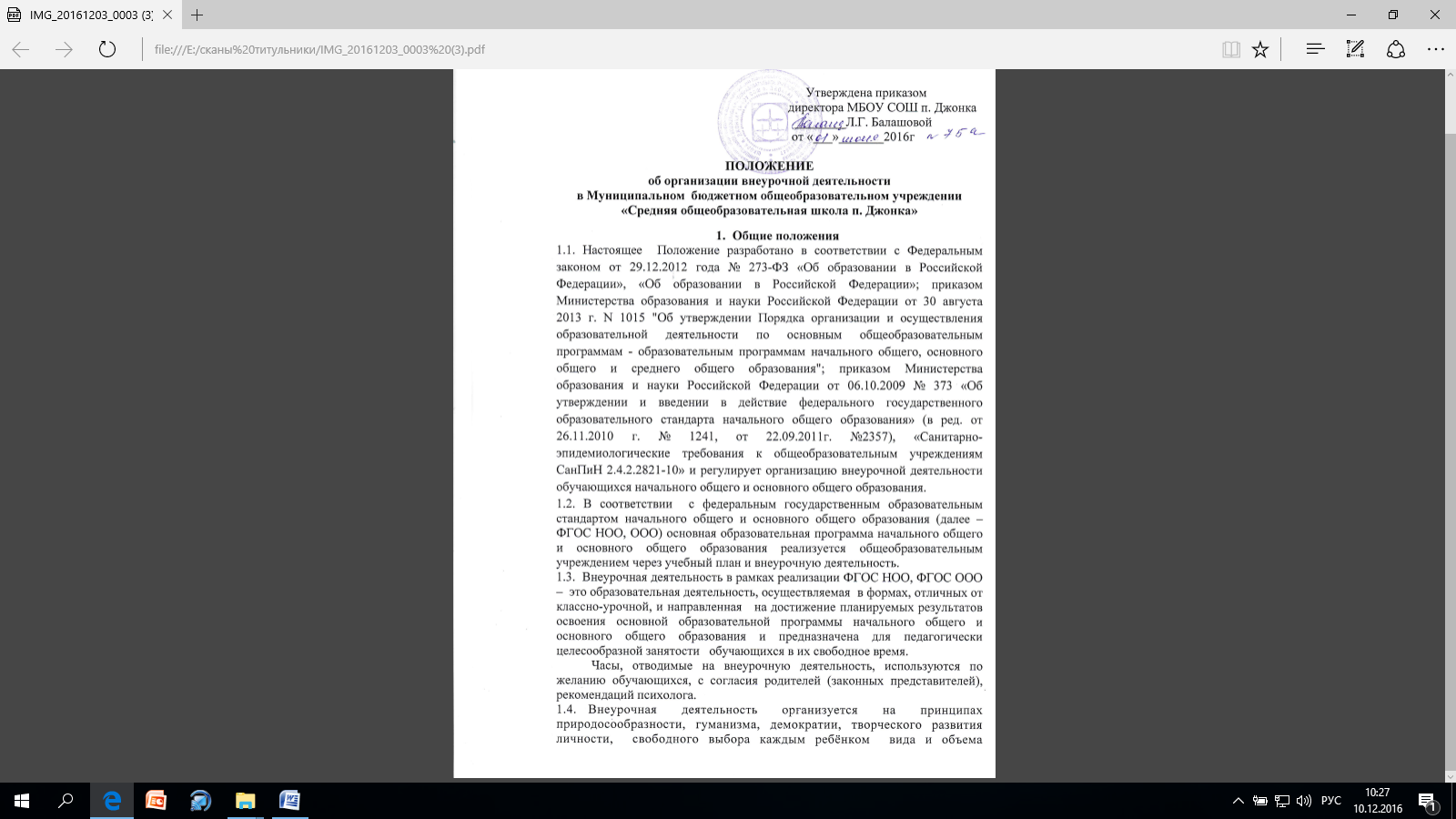  деятельности, дифференциации образования с учетом реальных возможностей каждого обучающегося.1.5.	При организации внеурочной деятельности обучающихся образовательным учреждением могут использоваться возможности учреждений дополнительного образования, культуры, спорта.1.6.	Руководителями внеурочной деятельности в  общеобразовательном учреждении являются заместитель директора по  учебной и заместитель директора по воспитательной работе, которые организуют работу и несут ответственность за ее результаты.1.7.	Общеобразовательное учреждение оказывает психолого-педагогическую поддержку и помощь в преодолении затруднений в процессе, как учебной, так и внеурочной деятельности. 1.8.	Время, отводимое общеобразовательным учреждением  на внеурочную деятельность, не учитывается при определении максимально допустимой недельной нагрузки обучающихся по программе начального общего или основного общего образования, но учитывается при определении объемов финансирования, направляемых на реализацию основной образовательной программы.1.9. При организации внеурочной деятельности целесообразно использовать разнообразные формы организации деятельности обучающихся (экскурсии, кружковые и секционные занятия, клубные заседания, круглые столы, конференции, диспуты, школьные научные общества, олимпиады, соревнования, поисковые и научные исследования, общественно полезные практики, учебные курсы по выбору и т.д.).1.10. Внеурочная деятельность может осуществляться в одновозрастных и разновозрастных объединениях (группах) по  направлениям развития личности. Каждый   обучающийся имеет право заниматься в объединениях разной направленности, в нескольких объединениях, а также менять их.2. Цель и задачи внеурочной деятельности2.1.  Целью внеурочной деятельности является формирование единого образовательного пространства, обеспечение достижения обучающимся планируемых результатов в соответствии с основной образовательной программой начального общего и основного общего образования  для повышения качества образования и реализации процесса становления личности в разнообразных развивающих средах. 2.2. Внеурочная деятельность направлена на решение следующих задач:– 	обеспечение необходимых условий личностного развития, создание условий для наиболее полного удовлетворения потребностей и интересов обучающихся, укрепления их здоровья;–	личностно-нравственное развитие и профессиональное самоопределение обучающихся;– 	обеспечение социальной защиты, поддержки, реабилитации и адаптации обучающихся к жизни в обществе;–	формирование общей культуры обучающихся;–	воспитание у обучающихся гражданственности, уважения к правам и свободам человека, любви к Родине, природе, семье;–	обеспечение необходимых условий личностного развития, укрепления здоровья, творческого труда детей и подростков, формирования их общей культуры, адаптации личности к жизни в обществе, организации содержательного досуга.3. Организация внеурочной деятельности3.1. Внеурочная деятельность может осуществляться через:–	 основную образовательную программу в части  формируемой  участниками образовательного процесса (дополнительные образовательные модули, спецкурсы, практикумы и т.д., проводимые в формах, отличных от урочной);–	общеобразовательные дополнительные программы самого общеобразовательного учреждения (внутришкольная система дополнительного образования);–	общеобразовательные дополнительные программы учреждения дополнительного образования детей, а также учреждений культуры и спорта;–	организацию деятельности групп продлённого дня;–	классное руководство (экскурсии, диспуты, круглые столы, соревнования, общественно-полезные практики и т.д.);–	деятельность иных педагогических работников (социального педагога, педагога-психолога) в соответствии  с должностными обязанностями квалификационных характеристик должностей работников образования;–	инновационную (экспериментальную) деятельность по разработке, апробации, внедрению новых образовательных программ, в том числе учитывающих региональные особенности.		3.2. Обучающиеся, их родители (законные представители) участвуют в выборе направлений и форм внеурочной деятельности  на основе анкетирования.План внеурочной деятельности является организационным механизмом реализации основной образовательной программы начального общего и основного общего образования и определяется  для класса не позднее 1 сентября текущего года.Предварительный выбор общеобразовательных дополнительных программ внеурочной деятельности на следующий учебный год обучающимися и их родителями (законными представителями) производится во втором полугодии. Для  первоклассников выбор направлений и программ внеурочной деятельности предлагается на родительском собрании в мае.В сентябре формируются группы для проведения занятий внеурочной деятельности.3.3. Образовательные программы внеурочной деятельности разрабатываются и утверждаются МБОУ СОШ п. Джонка самостоятельно, исходя из возможностей образовательного учреждения. Возможно использование авторских программ.3.4. Образовательные программы внеурочной деятельности могут быть различных типов: комплексные; тематические; ориентированные на достижение результатов; по конкретным видам внеурочной деятельности; индивидуальные и др.Комплексные образовательные программы предполагают последовательный переход от воспитательных результатов первого уровня к результатам третьего уровня в различных видах внеурочной деятельности.Тематические образовательные программы направлены на получение воспитательных результатов в определенном проблемном поле и используются при этом возможности различных видов внеурочной деятельности.Образовательные программы, ориентированные на достижение результатов определенного уровня (первого, первого и второго, второго и третьего и т. д.), могут иметь возрастную привязку, например: 1-й класс — первый уровень, 2-3-й классы — второй уровень, 4-й класс — третий уровень и др.).Образовательные программы по конкретным видам внеурочной деятельности - игровая, познавательная, спортивно-оздоровительная и др.Возрастные образовательные программы могут соотноситься с возрастными категориями: для младших школьников и др.Индивидуальные образовательные программы для обучающихся - программы для одаренных  детей, детей с ограниченными возможностями  здоровья, развития. Образовательным учреждением для развития потенциала одаренных детей и детей с ограниченными возможностями здоровья могут быть разработаны, на основании заявления родителей (законных представителей), индивидуальные планы внеурочной деятельности.Для детей с ограниченными возможностями здоровья часы внеурочной деятельности могут быть использованы для организации коррекционно-развивающих занятий.3.5.	Расписание внеурочной деятельности  составляется в начале учебного года (не позднее 5 сентября) администрацией общеобразовательного учреждения по представлению педагогических работников с учетом установления наиболее благоприятного режима труда и отдыха обучающихся по программам начального общего и основного общего образования и утверждается директором общеобразовательного учреждения. Перенос занятий или изменение расписания производится только с согласия администрации общеобразовательного учреждения и оформляется документально.3.6. 	Продолжительность занятий,  их количество в неделю и  списочный состав детских объединений (групп) внеурочной деятельности определяются общеобразовательной дополнительной программой педагога, а также требованиями, предъявляемыми к режиму деятельности детей в общеобразовательном учреждении.Продолжительность занятий внеурочной деятельности зависит от возраста обучающихся и вида деятельности и устанавливается в соответствии с СанПиН 2.4.2.2821-10. Просмотры телепередач и кинофильмов  можно проводить не более двух раз в неделю с ограничением длительности просмотра до 1 часа для обучающихся 1-3-х  классов  и  1,5 часов –  для  обучающихся 4-9 классов.3.7. Занятия внеурочной деятельности могут проводиться учителями и педагогическими работниками образовательного учреждения в соответствии с занимаемой должностью и квалификационными характеристиками, педагогами учреждений дополнительного образования.3.8. Учет проведённых занятий внеурочной деятельности осуществляется педагогом в Журнале учета. Журнал учета должен содержать следующую информацию: класс, ФИО обучающихся, дата проведения занятия, содержание занятия, ФИО учителя (педагога). Содержание занятий в Журнале учета должно соответствовать содержанию программы внеурочной деятельности. 3.8. Оптимальный объём программы внеурочной деятельности составляет 33 – 66 часов в 1 классе, 34-68 часов во 2-9 классах, наполняемость групп от 5 до 15 человек.3.9. Контроль проведения занятий  внеурочной деятельности осуществляет заместитель директора по учебной и заместитель директора по воспитательной работе по плану, утвержденному директором общеобразовательного учреждения, по следующим направлениям: оценка содержания и качества программ внеурочной деятельности, организация проведения занятий, система оценивания обучающихся.4.  Содержание образовательного процесса внеурочной деятельности4.1. Содержание занятий внеурочной деятельности формируется с учетом пожеланий обучающихся и их родителей (законных представителей) путем анкетирования и определяется основной образовательной программой начального общего и основного общего образования и образовательными программами – примерными (рекомендованными Министерством образования и науки Российской Федерации), модифицированными (адаптированными) и  авторскими,  на основе которых   педагогами разрабатываются рабочие программы.4.2. Общеобразовательное учреждение самостоятельно разрабатывает и утверждает план внеурочной деятельности, который определяет состав и структуру направлений, формы организации, объём внеурочной деятельности для обучающихся по программам начального общего и основного общего образования с учетом интересов обучающихся и возможностей общеобразовательного учреждения. 4.3.	Во внеурочной деятельности реализуются общеобразовательные дополнительные программы образования детей по следующим направлениям развития личности: духовно-нравственное, спортивно-оздоровительное, общеинтеллектуальное, социальное, общекультурное.4.4. Формами организации внеурочной деятельности, посредством которых  реализуются общеобразовательные дополнительные программы образования детей  по  направлениям, указанным в п.3.2. настоящего  Положения,  являются экскурсии, кружки, секции, круглые столы, конференции, диспуты, школьные и научные общества, олимпиады, соревнования,  поисковые и научные исследования,  общественно полезные практики и т.д. В соответствии с общеобразовательной дополнительной программой педагог может использовать аудиторные (кружки, секции, круглые столы, конференции и др.) и внеаудиторные формы (экскурсии, концерты, выставки, экспедиции и др.) образовательно-воспитательной деятельности (процент аудиторных занятий не должен превышать 50%). Аудиторные занятия  должны быть отличны от урока.4.5. 	Виды внеурочной деятельности:  игровая, познавательная, досугово-развлекательная деятельность (досуговое общение), проблемно-ценностное общение; художественное творчество, социальное творчество (социальная преобразующая добровольческая деятельность); техническое творчество, трудовая деятельность, спортивно-оздоровительная деятельность; туристско-краеведческая деятельность.4.6.	Направления, формы и виды  внеурочной деятельности определяются общеобразовательным учреждением в соответствии с основной образовательной программой начального общего и основного общего образования общеобразовательного учреждения и  ориентированы на воспитательные результаты, в частности, на воспитание и социализацию духовно-нравственной личности.4.7.	Все виды внеурочной деятельности должны быть строго ориентированы на воспитательные результаты, в частности, на воспитание и социализацию духовно-нравственной личности. Для организации различных видов внеурочной деятельности  следует использовать общешкольные помещения: актовый и спортивный залы, библиотеку, а также помещения близко расположенного дома культуры.4.8. Охват всех направлений, форм и видов не является обязательным.      Подбор направлений, форм и видов деятельности должен обеспечить достижение планируемых результатов обучающихся  в соответствии с основной образовательной программой начального общего и основного общего образования общеобразовательного учреждения.4.9.	Содержание образовательной программы, формы и методы ее реализации, численный и возрастной состав объединения (группы) определяются педагогом самостоятельно, исходя из образовательно-воспитательных задач, психолого-педагогической целесообразности, санитарно-гигиенических норм, материально-технических условий.4.10.	Педагогические работники вправе при разработке рабочих общеобразовательных дополнительных программ  по внеурочной деятельности использовать примерные, рекомендованными Министерством образования и науки Российской Федерации программами, или самостоятельно разрабатывать авторские программы и соответствующие приложения к ним.4.11.  Рабочая общеобразовательная дополнительная программа – это учебная программа, разработанная педагогом на основе Примерной, модифицированной (адаптированной) или авторской для конкретного образовательного учреждения и определенного класса (детского объединения, группы), имеющая изменения и дополнения в содержании, последовательности изучения тем, количестве часов, использовании организационных форм обучения и т.п.Рабочая общеобразовательная дополнительная программа включает следующие структурные элементы:Титульный лист. На титульном листе рабочей общеобразовательной дополнительной программы внеурочной деятельности указывается: наименование общеобразовательного учреждения; где, когда и кем утверждена программа; название программы; направление внеурочной деятельности; Ф.И.О., должность, автора (авторов) программы;  название поселка,  в котором реализуется программа; год разработки программы внеурочной деятельности.Пояснительная записка. В пояснительной записке к общеобразовательной дополнительной программе внеурочной деятельности следует раскрыть: цели и задачи обучения, воспитания и развития детей по реализуемому  направлению; соответствие содержания программы целям и задачам основной образовательной программы, реализуемой в данном общеобразовательном учреждении; связь содержания программы с учебными предметами (единство учебной и внеурочной деятельности); общие подходы к организации внеурочной деятельности; особенности реализации программы, виды деятельности; количество часов и их место в учебном плане. Результаты освоения обучающимися общеобразовательной дополнительной программы внеурочной деятельности. Результаты освоения курса   внеурочной деятельности представляют собой  описание требований к знаниям и умениям, которые должен приобрести обучающийся  в процессе занятий по программе,  перечисление качеств личности, которые могут быть развиты у обучающихся в результате занятий данным видом деятельности; описание формы учета знаний, умений; системы контролирующих материалов (тестовых материалов) для оценки планируемых результатов освоения программы; описание формы подведения итогов.Содержание рабочей общеобразовательной дополнительной программы. Содержание общеобразовательной дополнительной программы раскрывается через краткое описание её тем (теоретических и практических видов занятий).Тематическое планирование. Тематическое планирование программы целесообразно представлять в виде таблицы, которая содержит: перечень разделов, тем программы внеурочной деятельности по годам обучения; количество часов по каждой теме с разбивкой на теоретические и практические виды занятий.4.12. Использование  рабочих общеобразовательных дополнительных программ внеурочной деятельности предполагает проведение следующих процедур: –	внутреннее рецензирование:  рассмотрение и обсуждение программы на   методическом объединении и (или) методическом совете  общеобразовательного учреждения, если рабочая программа разработана на основе Примерной, рекомендованной Министерством образования и науки Российской Федерации. В ходе внутреннего рецензирования оценивается уровень воспитательного результата, мотивирующий и развивающий потенциал программы, формальная структура программы;–	внешнее рецензирование, если программа авторская;–	утверждение программы директором общеобразовательного учреждения.Система оценки достижения результатов внеурочной деятельности5.1.Система оценки достижения результатов внеурочной деятельности является комплексной и предусматривает:- оценку достижений учащихся (портфолио обучающегося);- оценку эффективности деятельности образовательного учреждения.5.2.Оценка достижений результатов внеурочной деятельности осуществляется на трех уровнях:- представление коллективного результата деятельности группы обучающихся в рамках одного направления (результаты работы кружка, детского объедения, системы мероприятий, смены и т. п.);- индивидуальная оценка результатов внеурочной деятельности каждого обучающегося на основании экспертной оценки личного портфолио;- качественная и количественная оценка эффективности деятельности образовательного учреждения по направлениям внеурочной деятельности на основании суммирования индивидуальных результатов обучающихся.5.3. Представление коллективного результата деятельности группы обучающихся в рамках одного направления происходит на общешкольной конференции "Мы – будущее XXI века" в форме творческой презентации в конце учебного года.5.4.Индивидуальная оценка результатов внеурочной деятельности каждого обучающегося проводится в соответствии с Положением о портфолио обучающихся МБОУ СОШ п. Джонка. 6. Финансирование внеурочной деятельностиФинансирование часов, отводимых на внеурочную деятельность, организуемую в общеобразовательном учреждении, осуществляется в пределах средств субвенции бюджета на обеспечение государственных гарантий прав граждан на получение общедоступного и бесплатного общего и дополнительного образования в общеобразовательных учреждениях.  			7. Заключительные положенияСрок действия настоящего Положения – до внесения соответствующих изменений.